TEMATYKA KOMPLEKSOWA NA MIESIĄC STYCZEŃDLA DZIECI 2,5 i 3 LETNICH.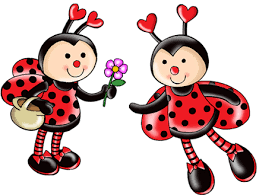 1. Skok w nowy rok.2. Wszędzie biało.3. Babcia i dziadek.4. Zimowe zabawy.5. Zwierzęta są głodne.Ogólne cele wychowawczo-dydaktyczne:Wdrażanie do właściwego ubierania się podczas zimy.Zachęcanie do zabaw na świeżym powietrzu jako warunku zdrowia i odporności.Uświadamianie następstwa pór roku.Zapamiętanie cech typowych dla zimy.Rozumienie istotności bezpiecznej zabawy podczas zimy.Kształtowanie nawyku pomagania zwierzętom w przetrwaniu zimy.Wdrażanie do okazywania szacunku najbliższym (babci i dziadkowi).Rozwijanie umiejętności przeliczania oraz porządkowania zbiorów.Rozwijanie umiejętności klasyfikowania według jednej cechy; kontynuowania rytmów dwuelementowych.Rozwijanie analizy i syntezy sylabowej wyrazów.Kształtowanie umiejętności odczytywania instrukcji obrazkowej – kolejność czynności.Kształcenie umiejętności uważnego słuchania utworów literackich.Nauka piosenek i pląsów.Wdrażanie do udziału w zabawach muzyczno-rytmicznych przy piosenkach znanych dzieciom.Wdrażanie do pamiętania o najbliższych przy różnych okazjach, np. Dzień Babci i Dzień Dziadka.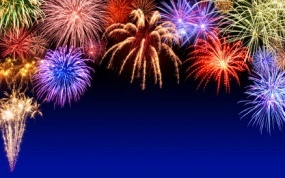 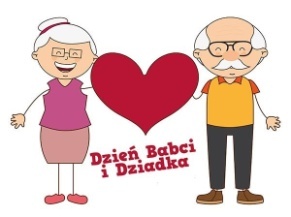 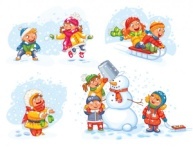 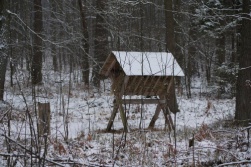 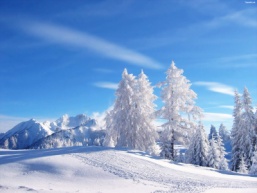 